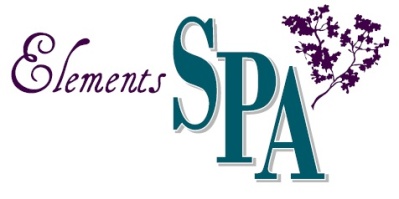 Facial Intake FormName: ___________________________________________________    Gender:    M  /  F       Birthday:_______________City: ___________________________State: ______Zip: ___________Phone:___________________________________Email Address: _____________________________________________________________________________________What are your top 3 skin concerns, currently?1._____________________________2. _______________________________3. _________________________________Medical History:                   Pregnant:  Y or N                      Breastfeeding:  Y or N                              Do you Smoke:   Y or NHealth Conditions: _______________________________Past Surgeries: ______________________________________Have you ever been diagnosed with cancer?   Y or N         Date of last Treatment: ________________________________Current Medications:____________________________Prescription Topicals: __________________________________Allergies (include aspirin/iodine): ______________________________________________________________________Is your skin:   (circle all that apply)                Dry            Oily            Normal            Combination            SensitiveWhat is your skin care routine:          Cleanser        Toners        Serums        Moisturizer        Masks        SunscreenSignature:_________________________________________________________________Date: ___________________